2020-2021 Eğitim-Öğretim Yılı ............................ Ortaokulu Fen Bilimleri Dersi8.Sınıf 2. Dönem 1. Yazılı Sınavı SorularıAdı/Soyadı:                                       Sınıfı: 8/            Numarası:	               Puanı:	                        1)  Besinlerin enzimler yardımıyla oksijen kullanılmadan yıkılıp ATP enerjisi elde edilmesine oksijensiz solunum(fermantasyon) denir.Oksijensiz solunum laktik asit ve etil alkol fermantasyonu olmak üzere iki çeşittir. Fermantasyon  sonucu oluşan ürünler, fermantasyon çeşidine göre farklılık gösterebilmektedir.      Buna göre gündelik hayatımızda kullandığımız fermantasyon ile elde edilen ürünlere 5 örnek yazınız.     (1x5= 5 puan)2)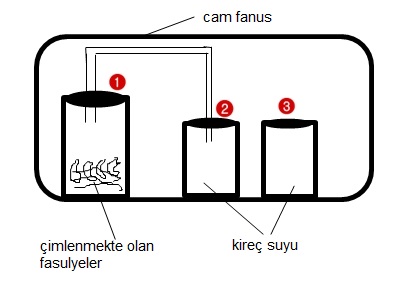 Selim Öğretmen yukarıda verilen düzeneği kurarak Fen Bilimleri Laboratuvarı'nda deney yapıyor. Deneyin sonucunda öğrencilerine ''Sizin de gözlemlediğiniz gibi yalnızca 2.kaptaki kireç suyu bulandı.'' diyor.Kireç suyunun karbondioksit bulunan ortamda bulandığı bilindiğine göre Selim Öğretmen'in gerçekleştirdiği deneyle ilgili aşağıdaki soruları cevaplandırınız. a) 2.kapta kireç suyunun bulanmasına 1.kapta gerçekleşen hangi kimyasal olay neden olmuştur?(5 puan)b) Bu deneyin hipotezi nedir? Yazınız.(5 puan)3) (5 puan)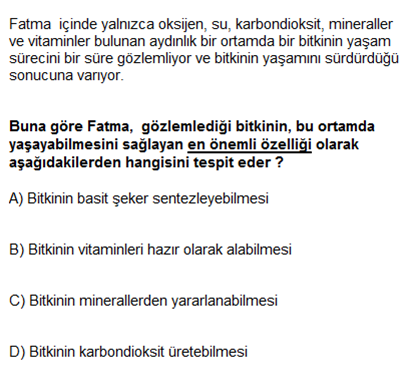 4)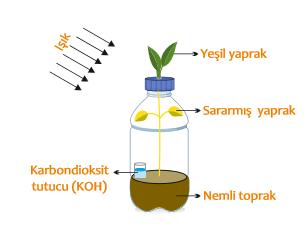    Yeşil bir bitki, plastik saydam bir pet şişeye şekildeki gibi yerleştirilip kavanoza hava girmesi önlenerek ışıklı ortamda bir süre bekletiliyor. Belli bir süre sonra kavanozun içindeki yaprakların sarardığı diğer yaprakların yeşilliğini koruduğu gözleniyor.    Gerçekleştirilen bu deneyle ilgili aşağıdaki soruları cevaplandırınız. a) Gerçekleştirilen bu deneyde fotosentez hızına etki eden hangi faktörün etkisi araştırılmıştır? (4 puan)b) Bu deneyin bağımlı ve bağımsız değişkenlerini yazınız.(3x2=6 puan)5)   Bir canlıdan diğer bir canlıya beslenme yoluyla madde ve enerji aktarılması sonucu oluşan canlı dizilimine besin zinciri denir.       Buna göre doğada bulunan besin zincirlerindeki;a) Üretici olan canlılara 2 örnek yazınız. (2 puan)b) Tüketici olan canlılara 2 örnek yazınız. (2 puan)c) Ayrıştırıcı olan canlılara 1 örnek yazınız. (1 puan)6) (5 puan)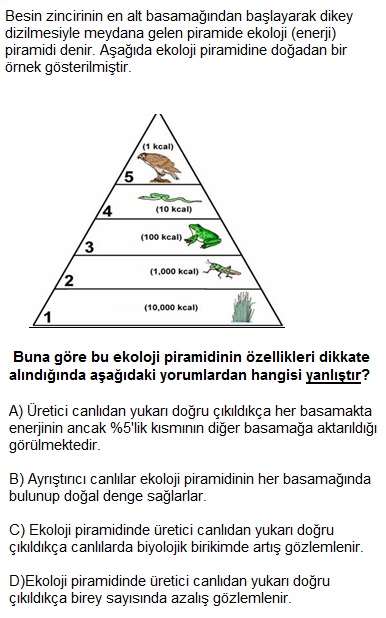 7) Aşağıdaki tabloyu uygun şekilde doldurunuz.         (1x10=10 puan)8) (5 puan)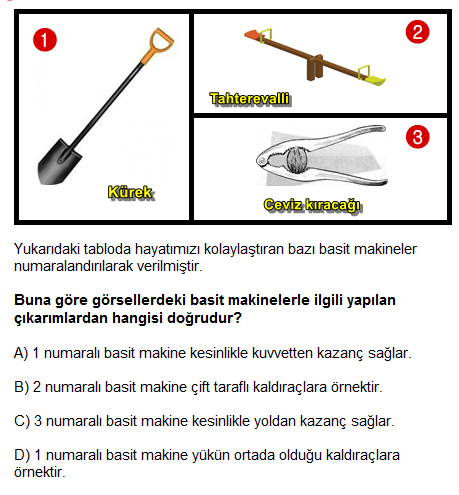 9) (5 puan)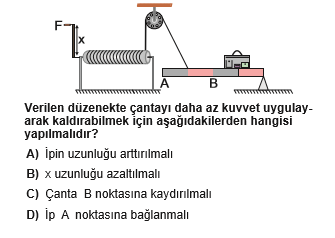 10) Türkiye'de kimya endüstrisi ile ilgili aşağıdaki verilen ifadelerden doğru olanların başına (D) Yanlış olanların başına ise (Y) yazınız. (1x5=5 puan)(      ) TÜİK verilerine göre ülkemizde kimya endüstrisinde ithalat oranları ihracat oranlarından azdır.(      ) Kimya endüstrisinin ülkemizde en çok ihraç ettiği ürün mineral yakıtlar/yağlardır.(      ) Sektörde son yıllarda araştırma geliştirme faaliyetleri hız kazanmıştır.(   ) Roketsan, MKE, Boren gibi kuruluşlarımız kimya endüstrisi alanında çalışmaktadır.(     ) Kimya endüstrisinde her türlü kimyasal ham maddenin üretimi, kalite kontrolü ve analizinde laboratuvarlarda kimyagerlerin denetimi altında çalışan kişilere verilen ünvan kimya mühendisidir.11)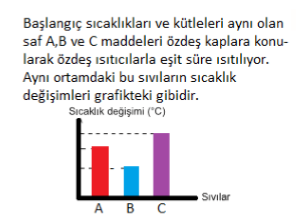 Buna göre A,B ve C maddelerinin öz ısılarının küçükten büyüğe doğru sıralanışını yazınız. (5 puan)12) (5 puan)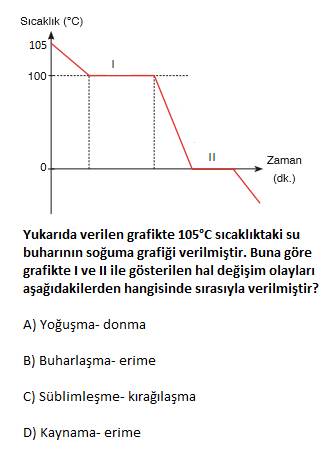 13) (5 puan)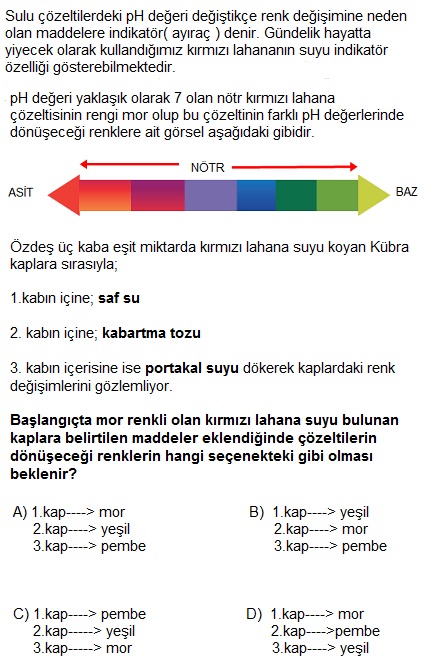 14) (5 puan)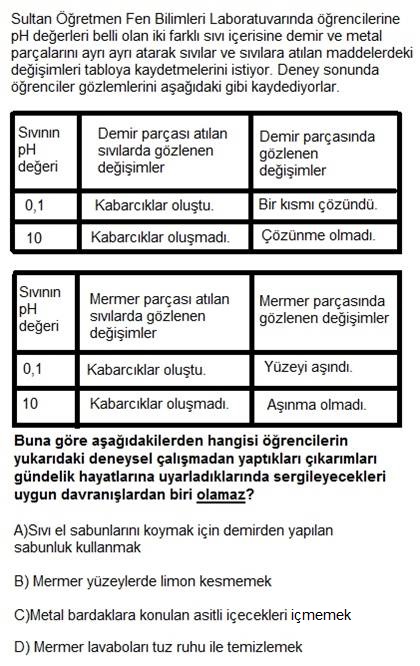 15) (5 puan)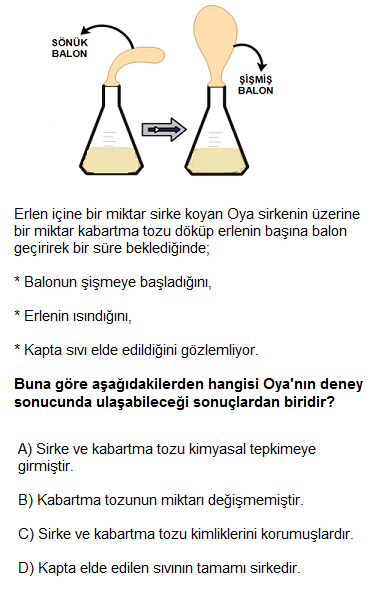 16) (5 puan)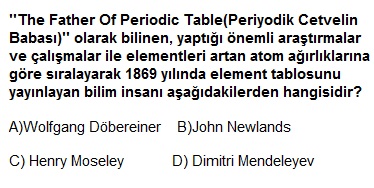 17) (5 puan)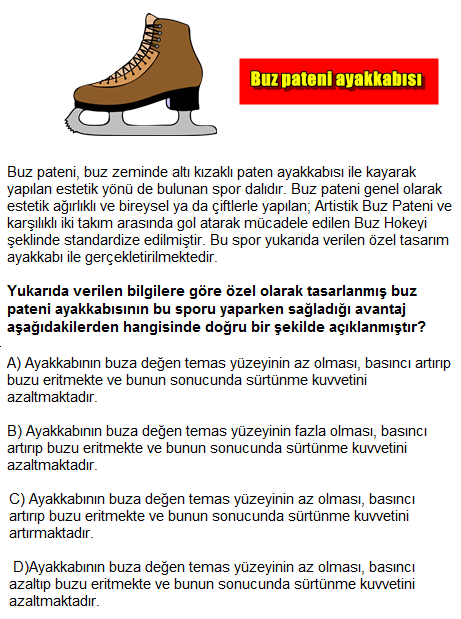 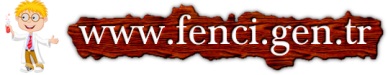 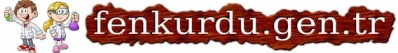 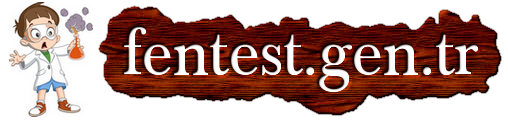 Daha fazla yazılı sorusu ve evraka  https://www.facebook.com/groups/fenkurdu  Öğretmen grubumuzdan ulaşabilirsiniz.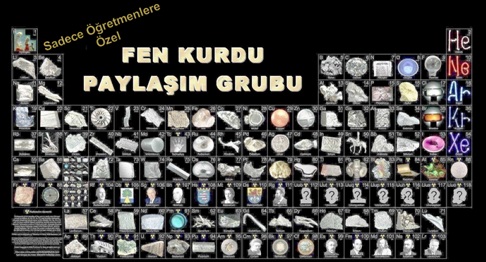 Gündelik Hayattan  Kullandığımız EşyalarHangi Basit Makine Türüne Örnek?Bayrak direklerinde bayrağı göndere çekmeye yarayan sistemVinçlerde yükü gemiye kaldırmada kullanılan sabit ve hareketli makaralardan oluşan sistemMakasFındık kıracağıMaşaYük taşıma rampasıKuyudan su çekme sistemiKalem açacağıSaatlerin içinde akrep ve yelkovanı hareket ettiren sistemAmpullerin duya yerleştirilen dip kısmı